Stage automne :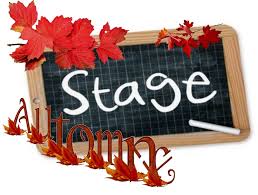 Du 28 octobre au 1 novembre: LUNDIMARDI MERCREDIJEUDI VENDREDI Pass’sport 10H / 11H10H / 11H10H / 11H10H / 11HPass’compétition11H / 12H11H / 12H11H / 12H11H / 12HAdultes 12H / 13H12H / 13H12H / 13H12H / 13Hjeunes etespoirs 13H / 15H13H / 15H13H / 15H13H / 15HMeeting de Cholet (sur sélection /Nageurs du groupe Espoirs) 